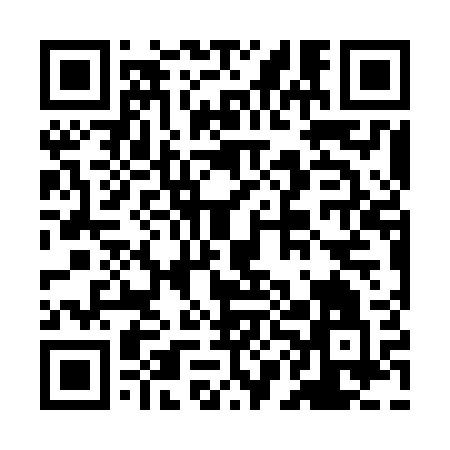 Ramadan times for Berriane, AlgeriaMon 11 Mar 2024 - Wed 10 Apr 2024High Latitude Method: NonePrayer Calculation Method: Algerian Ministry of Religious Affairs and WakfsAsar Calculation Method: ShafiPrayer times provided by https://www.salahtimes.comDateDayFajrSuhurSunriseDhuhrAsrIftarMaghribIsha11Mon5:385:387:0012:554:176:506:508:0712Tue5:375:376:5912:554:186:516:518:0813Wed5:355:356:5712:544:186:526:528:0914Thu5:345:346:5612:544:186:526:528:1015Fri5:335:336:5512:544:196:536:538:1016Sat5:315:316:5312:534:196:546:548:1117Sun5:305:306:5212:534:196:556:558:1218Mon5:295:296:5112:534:196:556:558:1319Tue5:275:276:5012:534:206:566:568:1420Wed5:265:266:4812:524:206:576:578:1421Thu5:255:256:4712:524:206:576:578:1522Fri5:235:236:4612:524:206:586:588:1623Sat5:225:226:4412:514:206:596:598:1724Sun5:205:206:4312:514:217:007:008:1825Mon5:195:196:4212:514:217:007:008:1826Tue5:175:176:4012:504:217:017:018:1927Wed5:165:166:3912:504:217:027:028:2028Thu5:155:156:3812:504:217:037:038:2129Fri5:135:136:3612:504:217:037:038:2230Sat5:125:126:3512:494:217:047:048:2231Sun5:105:106:3412:494:227:057:058:231Mon5:095:096:3212:494:227:057:058:242Tue5:075:076:3112:484:227:067:068:253Wed5:065:066:3012:484:227:077:078:264Thu5:045:046:2912:484:227:077:078:275Fri5:035:036:2712:474:227:087:088:286Sat5:025:026:2612:474:227:097:098:287Sun5:005:006:2512:474:227:107:108:298Mon4:594:596:2312:474:227:107:108:309Tue4:574:576:2212:464:227:117:118:3110Wed4:564:566:2112:464:227:127:128:32